             СВИМ ПОТЕНЦИЈАЛНИМ ПОНУЂАЧИМА           ЈН   1245/2013Предмет: ДОПУНА КОНКУРСНЕ ДОКУМЕНТАЦИЈЕ - ТЕХНИЧКЕ СПЕЦИФИКАЦИЈЕ И ДОКУМЕНТАЦИЈА Као доказ о испуњењу техничких карактеристика, важи за све партије, наручилац ће узети у обзир  пратећу техничку документацију произвођача коју понуђачи достављају уз понуду.                                                            Комисија за ЈН 1245/2013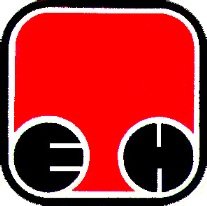 Електропривреда Србије  - ЕПСПривредно Друштво Термоелектране Никола Тесла,  Обреновац